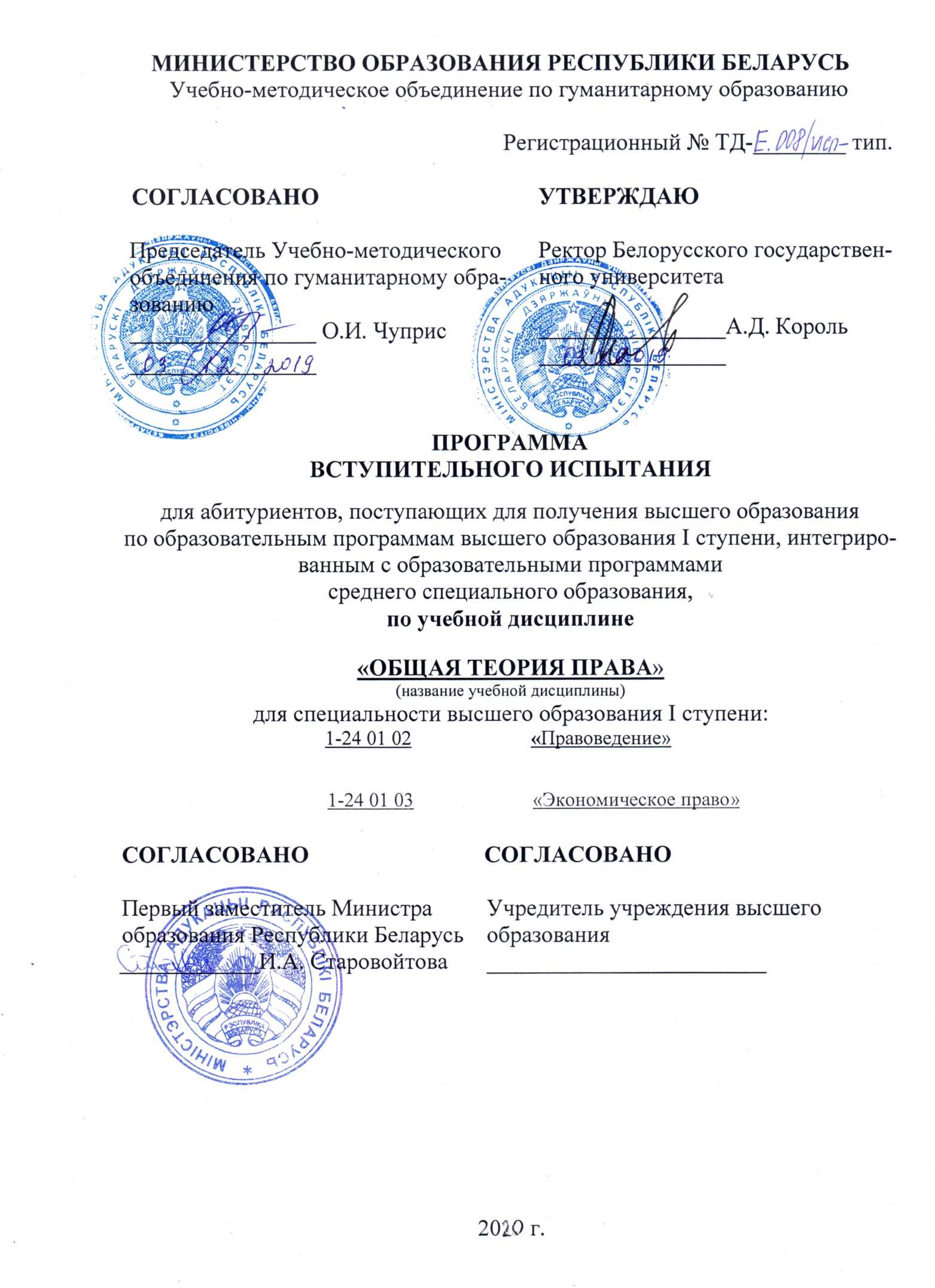 РЕЦЕНЗЕНТЫ:О.Г. Станкевич, заведующий кафедрой конституционного и административного права Академии управления при Президенте Республики Беларусь, к.ю.н., доцент.Учреждение образования «Полоцкий государственный экономический колледж» (протокол заседания Совета учреждения образования «Полоцкий государственный экономический колледж» от 10.01.2020 № 8).РЕКОМЕНДОВАНА К УТВЕРЖДЕНИЮ:Научно-методическим советом по группе специальностей «Право» Учебно-методического объединения по гуманитарному образованию(протокол от 26.11.2019 № 3).Научно-методическим советом Белорусского государственного университета(протокол от 03.12.2019 № 2).ПОЯСНИТЕЛЬНАЯ ЗАПИСКА Программа вступительного испытания по учебной дисциплине «Общая теория права» предназначена для абитуриентов, имеющих среднее специальное образование.Специальности среднего специального образования, учебные планы которых интегрированы с учебными планами специальностей высшего образования, для получения высшего образования I ступени в сокращенный срок, определяются постановлением Министерства образования Республики Беларусь от 31.03.2017 № 33 «Об установлении перечня специальностей среднего специального образования, учебные планы которых интегрированы с учебными планами специальностей высшего образования, для получения высшего образования I ступени в сокращенный срок».В качестве требования к уровню образования лиц, поступающих для получения высшего образования I ступени по программам, интегрированным с образовательными программами среднего специального образования по сокращенному сроку обучения, выступает наличие среднего специального образования по специальности «Правоведение». Специальности 1-24 01 02 «Правоведение», 1-24 01 03 «Экономическое право» в соответствии с ОКРБ 011-2009 относятся к профилю образования «Коммуникации. Право. Экономика. Управление. Экономика и организация производства», направлению образования 24 «Право» и обеспечивают получение профессиональной квалификации специалиста – «юрист». Правоведение является отраслью знаний о праве, государстве и правовой системе. Специальность «Правоведение» представляет собой вид профессиональной деятельности, требующий определенных знаний, умений и компетенций, приобретаемых путем обучения и практического опыта, а «юрист» – это профессиональная квалификация специалиста с высшим образованием в области правоведения.Настоящая программа разработана на основании Типовой учебной программы по учебной дисциплине «Общая теория права» для реализации образовательной программы среднего специального образования по специальности 2-24 01 02 «Правоведение».Выпускник учреждения среднего специального образования по специальности «Правоведение» в области общей теории права должен:а) знать на уровне представления:- теоретические закономерности и этапы возникновения, развития и функционирования государства и права;- концепции и тенденции развития государства и права;- принципы взаимодействия правовых явлений с экономикой, моралью, религией и иными социальными регуляторами;- роль личности в формировании правового государства;- роль и взаимосвязь отдельных отраслей права в правовой системе;- основные факторы, определяющие развитие государства и права;- теоретическое значение правовых категорий и понятий для отраслевых, прикладных и иных юридических дисциплин;б) знать на уровне понимания:- сущность, содержание и формы государства и права;- определения основных правовых понятий и категорий (законодательство, закон, законодательная власть, исполнительная власть, судебная власть, право, правоотношение, правонарушение, юридическая ответственность и т.д.);- соотношение права и закона, иерархию нормативных правовых актов Республики Беларусь;- структуру и содержание правовых норм и отношений;- принципы права;- формы (источники) права;в) уметь:- свободно оперировать юридическими понятиями и категориями;- анализировать основные факторы, определяющие развитие государства и права;- анализировать законодательную и правоприменительную практику.Вступительное испытание проводится в письменной форме.СОДЕРЖАНИЕ ПРОГРАММЫТема 1. Понятие и предмет общей теории права Общая теория права как наука и учебная дисциплина, ее специфика. Классификация юридических наук. Соотношение общей теории права с другими юридическими науками. Юридическая наука в системе социальных наук. Соотношение юридической науки и философии. Соотношение общей теории права с иными мировоззренческими системами.Предмет общей теории права: сущность, содержание и формы права, его принципы и закономерности. Система общей теории права.Тема 2. Методология и методы общей теории праваМетодология как наука о принципах, формах и способах научного познания объективной реальности. Основные методы научного познания права: материалистический и идеалистический, диалектический и метафизический, общенаучные и частные. Формационный и цивилизационный подходы в познании предмета общей теории права.Тема 3. Право в системе социального регулированияПонятие и виды регуляторов общественных отношений. Регуляторы нормативные и ненормативные.Место права в системе социального регулирования.Право и мораль. Понятие морали (нравственности) в научной литературе. Личная, групповая, классовая, общечеловеческая мораль. Общность, различие, взаимодействие морали и права. Воздействие морали на формирование права и права на формирование общечеловеческой морали.Право и религия. Взаимодействие права и религии в зависимости от типа и вида религии. Религия как мировоззрение, мироощущение и соответствующее поведение. Религиозные правовые системы. Христианство как религия, определившая содержание европейского права. Источники европейского права. Христианство и общечеловеческие моральные принципы. Право и обычай.Тема 4. Сущность праваКатегория сущности в философии и общей теории права. Выражение сущности права в его признаках, принципах, функциях.Правопонимание в современной юридической литературе: философский (естественно-правовой, нравственный), нормативистский, социологический, интегративный подходы. Понятие «право», его ценности и интересы.Объективное и субъективное в праве. Право в объективном и субъективном смысле.Принципы права, их классификация. Принципы права в широком и узком смысле. Общеправовые, отраслевые, межотраслевые принципы права.Функции права и виды права.Право и политика. Понятие политики. Особенность государственной политики, ее виды. Обусловленность политики правом, его принципами. Воздействие политики на право. Соотношение политики и закона. Право и экономика. Понятие экономики как системы производства, обмена, распределения и потребления. Пределы и уровень влияния экономики на право.Тема 5. Основные подходы к определению понятия «право»Определение права по содержанию, по источнику и по способу обеспечения исполнения.Теологические взгляды на сущность права. Зависимость теологических взглядов от вида и типа религии. Христианские представления о сущности права. Учения древних мыслителей о праве. Право как воплощение разума, добра и справедливости.Естественная школа права. Деление права на естественное и волеустановленное (положительное). Христианское учение о естественном праве. Возрожденная (современная) естественная школа права.Историческая школа права. Независимость права от сознания и воли людей, спонтанное формирование права, отражение в праве духа народа, нации. «Реалистическая» школа права. Право как защищенный государством интерес, издаваемые государством законы. Право как совокупность судебных решений, определяющих и защищающих права конкретных лиц.Юридический позитивизм. Право как закон. Нормативизм. Право как иерархическая система норм должного поведения.Психологическая школа права. Право как результат особых психических переживаний человека, его правовых эмоций.Социологическая школа права. Право как совокупность норм и решений судебных и административных органов, определяющих заслуживающие защиты интересы.Тема 6. Происхождение права: общая характеристикаВзаимосвязь теорий правопонимания и теорий происхождения права. Общее мировоззрение как исходная позиция толкования происхождения права. Взаимосвязь теорий происхождения права с теориями происхождения власти и государства.Основные теории происхождения права. Антропологические начала в праве. Объективные и субъективные факторы, воздействующие на процесс становления права.Два этапа в происхождении права. Формирование социального и юридического права. Обусловленность содержания норм первобытного и раннего обществ религией и правилами рационального общежития. Право как часть религиозной мировоззренческой системы общества. Восточный и западный типы происхождения права.Отличие юридического права от социального. Возникновение юридических норм путем санкционирования, институционирования и установления государством.Тема 7. Типология права: формационный и цивилизационный подходыПонятие правовой типологии. Связь типологии права с типологией политических режимов, государств, обществ, цивилизаций.Критерии типологии права. Формационный и цивилизационный критерии. Этические, культурные, географические, религиозные и другие критерии. Правовые «типы», «семьи», «группы».Понятие «исторический тип права». Основные исторические типы права: рабовладельческое право, феодальное право, буржуазное право, постбуржуазное современное социальное право, каноническое право.Тема 8. Нормы праваПонятие и признаки правовой нормы. Общность правовой нормы с другими социальными нормами. Особенности правовых норм, их обязательность, формальная определенность, конкретность в определении круга субъектов права, их прав, обязанностей и гарантий. Системность норм права.Структура правовой нормы. Трехзвенная и двухзвенная структура правовой нормы. Понятие гипотезы, диспозиции, санкции. Виды правовых норм.Отличие норм права от индивидуальных правовых велений (предписаний), от призывов и обращений государственных органов. Соотношение правовой нормы и статьи нормативного правового акта.Тема 9. Правовые отношенияПонятие правового отношения. Правовые отношения как особый вид общественных отношений. Место правовых отношений в системе общественных отношений. Основания возникновения, изменения, прекращения правовых отношений. Юридические факты: понятие и виды. Юридический (фактический) состав.Состав (элементы) правового отношения. Субъекты правовых отношений. Понятие правосубъектности. Правоспособность и дееспособность. Правовой статус. Индивиды (физические лица) и организации. Юридические лица. Признаки юридического лица. Государство как субъект правовых отношений. Объекты правовых отношений. Материальные и нематериальные блага. Действия как объекты правовых отношений. Содержание правовых отношений.Тема 10. Система праваЭтимологическое понятие системы. Классификация систем.Понятие правовой системы. Виды правовых систем. Международная правовая система как суперсистема. Основные правовые системы мира. Романо-германская (континентальная) правовая система. Англосаксонская (система общего права). Мусульманская система права. Иные правовые системы мира. Национальные правовые системы. Система права Республики Беларусь, ее структура. Отрасли национального права. Критерии деления норм права на отрасли. Отрасли законодательства. Соотношение системы права и системы законодательства. Понятие института права. Институты права в различных отраслях права и отраслях законодательства.Тема 11. Общество, личность и правоОбщество, его структура. Общественные отношения, их виды.Понятие личности как существа биосоциального. Философское, социальное, религиозно-нравственное, юридическое понятие личности. Появление понятия «личность» в христианстве.Свобода личности. Обусловленность свободы, ее пределы и проявления. Свобода воли как неотъемлемое свойство человека.Правовой статус личности. Права и свободы личности, их виды. Предусмотренные законом ограничения прав и свобод личности.Основные обязанности личности.Гарантии прав и свобод личности.Тема 12. Сущность и происхождение государстваСущностная характеристика государства в истории учений о государстве. Основные подходы к пониманию сущности государства. Интерпретация сущности государства в современной научной литературе.Определение государства как универсальной политической организации, обладающей аппаратом принуждения, предназначенной для управления обществом с целью обеспечения его прогрессивного развития.Статичное и динамичное (функциональное) состояние государства. Государственный аппарат как статичное, структурное состояние государства. Государственная власть как динамичное состояние государства. Соотношение динамичного и статичного состояния государства. Значение государственной власти, ее сила, авторитет.Функции государства: понятие и виды. Общая характеристика основных теорий происхождения государства: теологической, патриархальной, общественного договора, насилия, материалистической, органической.Тема 13. Формы государстваКатегория «форма» в этимологии и юриспруденции. Понятие «формы государства».Формы правления как способ организации высших органов власти, их взаимоотношения с другими государственными органами и гражданами (подданными). Монархия и республика как формы правления. Теократия как специфическая форма правления. Государство и Церковь. Форма государственного устройства: понятие и виды.Политический (государственный) режим как способ осуществления государственной власти. Классификация политических режимов.Факторы, обусловливающие форму государства.Тема 14. Механизм (аппарат) государстваПонятие государственного аппарата. Органы государства. Система органов государства.Концепция единства государственной власти и ее влияние на систему государственных органов.Концепция разделения властей как основа формирования и деятельности государственного аппарата демократических стран.Принципы организации и деятельности государственного аппарата. Функции государственного аппарата и их обусловленность функциями государства. Экономические, политические и социальные предпосылки трансформации государственного аппарата.Тема 15. Правовое государствоСтановление теории правового государства. Понятие правового государства. Социальная направленность правового государства. Принципы социального правового государства, их классификация. Принципы формирования и функционирования правового государства.Гражданское общество как социально-экономическая основа правового государства. Экономический и политический плюрализм. Договорный характер отношений равноправных собственников как основная черта гражданского общества. Правовое государство как защитник и гарант устоев гражданского общества.Теория современного социального эффективного правового государства.Тема 16. Правосознание и правовая культураПравовое сознание как форма общественного сознания. Структура правового сознания, его виды и уровни. Отражательно-познавательная, информационная, оценочная, регулятивная, воспитательная и другие функции правосознания.Деформация правосознания. Правовой нигилизм. Правовой идеализм.Правовое воспитание. Понятие правовой культуры как системы правовых ценностей, реализующихся в правовом законодательстве, юридической технике, законности и правопорядке. Место правовой культуры в культуре общества. Структура правовой культуры. Виды правовой культуры и ее уровни. Функции правовой культуры.Тема 17. Источники праваПонятие источника (формы) права. Источник права в материальном и формальном смысле.Основные источники права. Правовой обычай. Юридический прецедент. Нормативный договор. Юридическая доктрина. Нормативный правовой акт, его отличие от правоприменительного акта. Юридическая практика.Виды нормативных правовых актов. Законы и подзаконные нормативные правовые акты.Понятие закона, его виды. Место закона в системе нормативных правовых актов. Особый порядок принятия закона. Декрет Президента как экстраординарный акт, издаваемый в случае особой необходимости. Соотношение закона и декрета. Действие нормативных правовых актов во времени, в пространстве и по кругу лиц.Тема 18. Правотворчество Понятие правотворчества, его соотношение с правообразованием. Факторы, воздействующие на правотворчество. Субъекты, принципы и виды правотворчества. Основные стадии принятия закона.Понятие законодательства в широком и узком понимании.Совершенствование законодательства. Критерии совершенствования законодательства. Требования, предъявляемые к законодательству. Юридическая техника. Язык правовых актов.Систематизация нормативных правовых актов, ее виды.Тема 19. Механизм правового регулированияСоциальное действие права.Понятие правового регулирования и правового воздействия. Предмет, методы, способы, объект, сфера правового регулирования. Процесс и стадии правового регулирования.Механизм правового регулирования: понятие и общая характеристика.Тема 20. Реализация праваПонятие реализации права. Формы реализации права. Непосредственная и опосредованная реализация права. Применение права как особая форма его реализации. Субъекты применения права. Специфика правоприменительной деятельности. Требования правильного применения права. Осуществление его в установленном процессуальном законодательном порядке. Основные стадии правоприменительной деятельности.Возможные коллизии правовых норм и законное их разрешение. Восполнение пробелов в праве в процессе его применения. Понятие правовой аналогии. Аналогия закона и аналогия права.Принятие решения в правоприменительной деятельности. Правоприменительный акт: понятие, структура и виды.Тема 21. Толкование праваПонятие толкования права. Уяснение и разъяснение юридического содержания правовых норм. Субъекты толкования норм права. Виды толкования прав по субъектам. Толкование содержания норм права по объему: адекватное, распространительное, ограничительное.Способы (приемы) толкования норм права.Тема 22. Законность и правопорядок Законность как торжество закона. Законность и целесообразность. Законность и справедливость. Законность и дисциплина. Законность и демократия. Конституционная законность. Правовая законность.Принципы законности. Верховенство конституционного закона. Единство законности. Общеобязательность закона. Равенство всех перед законом. Неотвратимость ответственности за совершенное правонарушение. Точное и единообразное применение закона. Постоянный и эффективный контроль и надзор за исполнением законов. Неразрывность законности и культуры.Понятие правопорядка. Правопорядок и общественный порядок. Принципы правопорядка. Соотношение правопорядка и законности.Гарантии осуществления законности и правопорядка.Тема 23. Правомерное поведение, правонарушение и юридическая ответственностьПонятие и виды правомерного поведения. Объективная и субъективная стороны правомерного поведения.Понятие и виды правонарушения. Основные признаки правонарушения. Юридический состав правонарушения. Понятие юридической ответственности, ее основные признаки. Принципы юридической ответственности. Виды юридической ответственности. Основания юридической ответственности. Противоправность, вред, вина и причинная связь. Основания освобождения от юридической ответственности. Презумпция невиновности. Причины и условия, формирующие правонарушения, их предотвращение и преодоление.Тема 24. Право и инновационное развитие обществаОбщественное развитие и социальное регулирование. Соотношение правового регулирования в традиционных обществах и обществах инновационного развития. Правовое обеспечение социальных трансформаций как условие устойчивого развития общества и его конкурентности. Правовое обеспечение реализации новейших достижений современных технологий. Инновационная экономика и право.Соотношение стабильности и динамичности законодательства в условиях инновационного развития общества. Требования к правовой системе в условиях социальной трансформации.Критерии оценки вступительного испытания1. Каждое задание к профильному вступительному испытанию включает 25 тестовых заданий и 2 письменных задания (решение правовой проблемной ситуации (казуса, спора, коллизии, конфликта интересов и пр.), творческое правовое задание и (или) правовое эссе).2. Тестовые задания по общей теории права выполняются по двум разделам (блокам):Раздел А – задания с одним правильным ответом;Раздел Б – задания с правильным ответом, включающим несколько пунктов (положений), либо на логическое мышление;Раздел В – задания открытого типа, включающие дополнение либо свободное изложение (конструирования).Правильный и полный ответ на каждое тестовое задание оценивается: в 1 (один) балл по Разделу А; в 2 (два) балла по Разделу Б; в 3 (три) балла по Разделу В.Ответ на тестовое задание Раздела Б, в котором имеет место более половины правильного ответа, но не содержится полного ответа, оценивается в 1 (один) балл. При этом в вопросах, правильный ответ на которые включает несколько пунктов (положений, тестовых заданий), в 1 (один) балл оценивается 50 % и более правильно отмеченных абитуриентом пунктов (раскрытых положений, выполненных заданий) при условии отсутствия внутри общего ответа на тестовое задание противоречий.Неполный ответ на тестовое задание Раздела В оценивается в 2 (два) балла, если в нем содержится более половины правильного ответа, и в 1 (один) балл, если в нем содержится менее половины правильного ответа. 3. Максимальная сумма баллов за выполнение тестовых заданий по Разделу А (задания с одним правильным ответом) – 5 (пять) баллов.Максимальная сумма баллов за выполнение тестовых заданий по Разделу Б (задания с правильным ответом, включающим несколько пунктов (положений), либо на логическое мышление) – 30 (тридцать) баллов.Максимальная сумма баллов за выполнение тестовых заданий по Разделу В (задания, включающие дополнение либо свободное изложение (конструирования)) – 15 (пятнадцать) баллов.Общая максимальная сумма баллов по результатам выполнения тестовых заданий – 50 (пятьдесят) баллов.4. Максимальная сумма баллов за каждое письменное задание – 25 (двадцать пять) баллов. Общая максимальная сумма баллов за 2 (два) письменных задания – 50 (пятьдесят) баллов.Письменные задания могут содержать единый общий вопрос либо разбиваться на отдельные уточняющие вопросы.5. В случае, если выполнение письменного задания требует ответа на единый общий вопрос, оценка задания осуществляется по следующим критериям (указывается максимально возможная оценка по каждому критерию):6. В случае, если выполнение письменного задание предполагает ответы на отдельные уточняющие вопросы, то для каждого вопроса в бланке ответа отводится достаточное место и каждый вопрос оценивается отдельно в рамках баллов, указанных в задании. При недостаточности места для ответа абитуриент может использовать обратную часть бланка ответа, сделав соответствующую пометку (смотри на обороте). 7. Предметная экзаменационная комиссия по правовым дисциплинам (далее – Комиссия) не учитывает письменные пояснения и дополнения абитуриентов, сделанные на бланках тестовых заданий. В случае наличия в творческих графических заданиях (например, круги Эйлера и т.п.) письменных пояснений, которые противоречат графическому изображению, приоритет имеет графическое изображение. 8. В случаях правильного ответа при наличии неточностей и (или) исправлений и (или) небрежного выполнения экзаменационного задания Комиссия вправе снять за него от 1 (одного) до 3 (трёх) баллов.9. При выставлении положительной оценки по всем письменным и тестовым заданиям учитываются:– правильное направление в решении правового казуса, выполнении творческого правового задания, эссе или тестового задания (в открытых тестах);– отсутствие в решении правового казуса, в ответе на творческое правовое задание, эссе или в ответе на тестовое задание взаимоисключающих или противоречащих положений (пунктов). При включении абитуриентом в решение правового вопроса (казуса) или в ответ на тестовое задание взаимоисключающих или противоречащих друг другу пунктов (положений) положительная оценка за это задание (вопрос, казус/тест) не выставляется.10. Максимально возможное количество баллов за экзамен – 100 (сто) баллов. Итоговая оценка выставляется по десятибалльной шкале: от 1(одного) балла до 10 (десяти) баллов. При оценке в 1 (один) или 2 (два) балла абитуриент не выдержал профильного испытания, оценка 3 (три) балла и выше является положительной.11. Перевод суммы полученных баллов в оценку по десятибалльной шкале осуществляется по следующей схеме: Примерный вариант экзаменационного заданияРАЗДЕЛ АТЕСТОВЫЕ ЗАДАНИЯ С ОДНИМ ПРАВИЛЬНЫМ ОТВЕТОМ (оцениваются в 1 балл)1.Метафизика как философский метод познания в юриспруденции исходит из:а) …;б) …;в) …;г) …;2. Верно ли утверждение:а)	На республиканский референдум могут выноситься вопросы об установлении, изменении и отмене налогов;б)	На местный референдум могут выноситься вопросы, имеющие важнейшее значение для населения соответствующих административно-территориальных единиц.Задания 3 – 5 (аналогично).РАЗДЕЛ БТЕСТОВЫЕ ЗАДАНИЯ С ДВУМЯ И БОЛЕЕ ПРАВИЛЬНЫМИ ОТВЕТАМИ ЛИБО НА ЛОГИЧЕСКОЕ МЫШЛЕНИЕ(оцениваются в 2 балла)6. Метод системного анализа в познании и преобразовании социально-правовой действительности представляет собой:а) …;б) …;в) …;г) …;д) …;е) ….7. Сопоставьте каждое явление или процесс социально-правовой действительности с соответствующим их признаком Ответы  1        2       3     8. Впишите необходимое понятие или слова. ____________________________ – применение к общественным отношениям вследствие отсутствия норм права, регулирующих не только данные, но и сходные общественные отношения, общих начал, смысла законодательства, общих принципов права и принципов конкретных отраслей права.9. Восстановите логическую цепочку (логический порядок)…Расположите по порядку стадии нормотворческой деятельности…Задания 10 – 20 (аналогично).РАЗДЕЛ ВЗАДАНИЯ ОТКРЫТОГО ТИПА, ВКЛЮЧАЮЩИЕ ДОПОЛНЕНИЕ ЛИБО СВОБОДНОЕ ИЗЛОЖЕНИЕ (КОНСТРУИРОВАНИЯ)21. Признаками права являютсяа) общеобязательностьб) нормативностьв) ___________________________________________________________;г) формальная определенностьд) ___________________________________________________________;е) ___________________________________________________________;22. Государство – это __________________________________________23. Республика Беларусь признает приоритет ____________________________________________________________________ и обеспечивает соответствие им законодательства.Задания 24-25 (аналогично).ПИСЬМЕННЫЕ ЗАДАНИЯ1.Письменное решение правовой проблемной ситуации (казуса, спора, коллизии, конфликта интересов и пр.) по общей теории права (25 баллов)Примеры. 1. Раскройте при помощи кругов Эйлера либо иным способом соотношение объема понятий (правовая система, система права, правовая семья, система законодательства), объясните ответ:2. Не допускаются действия граждан и юридических лиц, осуществляемые исключительно с намерением причинить вред другому лицу, а также злоупотребление правом в иных формах.(п. 1 ст. 9 Гражданского кодекса Республики Беларусь)Раскройте содержание понятия «злоупотребление правом» (8 баллов).Назовите, с какими категориями юриспруденции соотносится данное понятие (8 баллов).Объясните, почему право запрещает злоупотребление правом (9 баллов).2. Письменное творческое задание (вопрос) по общей теории права (25 баллов)Примеры. 1. Основные направления и сущность социологической школы правопонимания. Укажите на её слабые и сильные стороны. Приведите примеры целесообразности использования социологического правопонимания в правовом регулировании.2. Опубликование и вступление нормативных правовых актов в силу.Раскройте порядок неофициального опубликования нормативных правовых актов в Республике Беларусь (6 баллов). Назовите источник (источники) неофициального опубликования нормативных правовых актов в Республике Беларусь (4 балла).Перечислите правила неофициального опубликования нормативных правовых актов в Республике Беларусь (7 баллов).Соотнесите официальное  и неофициальное опубликование нормативных правовых актов (8 балла).3. Подготовка правового эссе по общей теории права (25 баллов)Примеры. 1. Взаимодействие права и морали. Приведите примеры использования моральных норм в правовом регулировании.2. Соотношение функций права и государства.Перечислите и охарактеризуйте основные функции государства и права (8 баллов).Перечислите и охарактеризуйте собственно правовые функции и объясните, каким образом государство обеспечивает их реализацию (8 баллов).Раскройте сущность экологической функции государства и права на современном этапе (9 баллов).ЛИТЕРАТУРАОсновнаяАлексеев, С. С. Общая теория права : в 2 т. / С. С. Алексеев. – М. : Юрид. лит., 1981–1982. – Т. 1. – 359 с., Т. 2. – 359 с.Василевич, Г. А. Конституция Республики Беларусь: научно-практический комментарий / Г. А. Василевич. – Минск : ГИУСТ БГУ, 2005. – 485 с.Вишневский, А. Ф. Общая теория государства и права : учебник для студ. учреждений высш. образования по юридическим спец. / А. Ф. Вишневский, Н.А. Горбаток, В.А. Кучинский ; под ред. В. А. Кучинского ; МВД Респ. Беларусь, Академия МВД Респ. Беларусь. – Минск : Академия МВД Респ. Беларусь , 2013. – 479 с.Лагун, Д. А. Общая теория права : курс лекций / Д. А. Лагун. – Минск : БГУ, 2010. – 184 с.Общая теория права : учеб. пособие / В. А. Абрамович [и др.] ; под общ. ред. С. Г. Дробязко, С. А. Калинина. – Минск : БГУ: издательство «Четыре четверти», 2014.ДополнительнаяКонституционные основы развития правового социального государства в Республике Беларусь : учеб.пособ. / Г. А. Василевич [и др.]; под ред. Г. А. Василевича, П. Г. Никитенко. – Минск : Выш. шк., 2018. – 319 с.Лейст, О. Э. Сущность права : проблемы теории и философии права / О.Э. Лейст ; под ред. В. А. Томсинова. – М. : Зерцало, 2008. – 339 с.Права человека : учеб. пособие / С. А. Балашенко [и др.] ; науч. ред. : С. А. Балашенко, Е. А. Дейкало. – Минск : Юнипак, 2015. – 200 с.Проблемы общей теории права и государства : учеб. для вузов / Н. В. Варламова [и др.] ; под общ. ред. В. С. Нерсесянца. – М. : НОРМА-Инфра-М, 2002. – 813 с.Сырых, В. М. Логические основания общей теории права : в 2 т. / В. М. Сырых ; Ин-т законодательства и сравн. правоведения при Правительстве Рос. Федерации. – М. : Юстицинформ, 2000. – Т. 1. – 527 с., Т. 2. – 559 с.Шафалович, А. А. Общая теория права : пособие / А. А. Шафалович. – Минск : Амалфея, 2018. – 584 с.Нормативные правовые актыКонституция Республики Беларусь 1994 года (с изменениями и дополнениями, принятыми на республиканских референдумах 24 ноября 1996 г. и 17 октября 2004 г.). – Минск, 2017. – 160 с.Кодекс Республики Беларусь о судоустройстве и статусе судей [Электронный ресурс] : 29 июня 2006 г., № 139-З : принят Палатой представителей 31 мая 2006 г. : одобр. Советом Респ. 16 июня 2006 г. : в ред. от 17 июля 2018 г. // Эталон-Беларусь [Электронный ресурс] / Нац. центр правовой информ. Респ. Беларусь. – Минск, 2019.Кодекс торгового мореплавания Республики Беларусь [Электронный ресурс] : 15 ноября 1999 г. № 321-З : принят Палатой представителей 13 окт. 1999 г. : одобр. Советом Респ. 28 окт. 1999 г. : в ред. от 10 января 2015 г. // Эталон-Беларусь [Электронный ресурс] / Нац. центр правовой информ. Респ. Беларусь. – Минск, 2019.Кодекс чести судьи Республики Беларусь от 5 декабря 1997 г. // Судовы веснiк. – 1998. – №1. – С.16.Конституции государств – участников СНГ / Ин-т законодательства и сравн. правоведения при Правительстве Рос. Федерации ; редкол. : Л. А. Окуньков (рук.) [и др.] – М. : НОРМА-ИНФРА-М, 1999. – 715 с.О государственной службе в Республике Беларусь [Электронный ресурс] : Закон Респ. Беларусь от 14 июня 2003 г. № 204-З : в ред. от 9 янв. 2017 г. № 14-З // Эталон-Беларусь [Электронный ресурс] / Нац. центр правовой информ. Респ. Беларусь. – Минск, 2019.О государственном суверенитете Республики Беларусь [Электронный ресурс] : Декларация Верховного Совета Белорусской ССР : 27 июля 1990 г., № 193-XII : в ред. Закона Респ. Беларусь от 19 сент. 1991 г. № 1085-XII // Эталон-Беларусь [Электронный ресурс] / Нац. центр правовой информ. Респ. Беларусь. – Минск, 2019.О государственных символах Республики Беларусь [Электронный ресурс] : Закон Респ. Беларусь от 5 июля 2004 г. № 301-З : в ред. от 8 июля 2015 г. № 283-З // Эталон-Беларусь [Электронный ресурс] / Нац. центр правовой информ. Респ. Беларусь. – Минск, 2019.О гражданстве Республики Беларусь [Электронный ресурс] : Закон Респ. Беларусь от 1 авг. 2002 г. № 136-З : в ред. от 20 июля 2016 г. // Эталон-Беларусь [Электронный ресурс] / Нац. центр правовой информ. Респ. Беларусь. – Минск, 2019.О Концепции совершенствования законодательства Республики Беларусь [Электронный ресурс] : Указ Президента Респ. Беларусь от 10 апр. 2002 г. № 205 // Эталон-Беларусь [Электронный ресурс] / Нац. центр правовой информ. Респ. Беларусь. – Минск, 2019.О криминологической экспертизе [Электронный ресурс] : Указ Президента Республики Беларусь, 29 мая 2007 г., № 244 : в ред. от 24 янв. 2014 г. № 49 // Эталон-Беларусь [Электронный ресурс] / Нац. центр правовой информ. Респ. Беларусь. – Минск, 2019.О международных договорах Республики Беларусь [Электронный ресурс] : Закон Респ. Беларусь от 23 июля 2008 г. № 421-З : в ред. от 11 мая 2018 г. 
№ 106-З // Эталон-Беларусь [Электронный ресурс] / Нац. центр правовой информ. Респ. Беларусь. – Минск, 2019.О мерах по совершенствованию нормотворческой деятельности [Электронный ресурс] : Указ Президента Респ. Беларусь, 11 авг. 2003 г., № 359 : в ред. от 29 нояб. 2013 г. № 529 // Эталон-Беларусь [Электронный ресурс] / Нац. центр правовой информ. Респ. Беларусь. – Минск, 2019.О местном управлении и самоуправлении в Республике Беларусь [Электронный ресурс] : Закон Респ. Беларусь от 4 янв. 2010 г. № 108-З : в ред. от 30 дек. 2018 г. // Эталон-Беларусь [Электронный ресурс] / Нац. центр правовой информ. Респ. Беларусь. – Минск, 2019.О Национальном реестре правовых актов Республики Беларусь [Электронный ресурс] : Указ Президента Респ. Беларусь, 20 июля 1998 г., № 369 : в ред. от 12 апр. 2018 г. // Эталон-Беларусь [Электронный ресурс] / Нац. центр правовой информ. Респ. Беларусь. – Минск, 2019.О Национальном собрании Республики Беларусь [Электронный ресурс] : Закон Респ. Беларусь от 08 июля 2008 г. № 370-З : в ред. от 17 июля 2018 г. № 132-З // Эталон-Беларусь [Электронный ресурс] / Нац. центр правовой информ. Респ. Беларусь. – Минск, 2019.О некоторых вопросах опубликования и вступления в силу правовых актов Республики Беларусь [Электронный ресурс] : Декрет Президента Республики Беларусь, 24 февр. 2012 г., № 3 : в ред. от 24 янв. 2014 г. // Эталон-Беларусь [Электронный ресурс] / Нац. центр правовой информ. Респ. Беларусь. – Минск, 2019.О нормативных правовых актах [Электронный ресурс] : Закон Республики Беларусь от 17 июля 2018 г.,  № 130-З // Эталон-Беларусь [Электронный ресурс] / Нац. центр правовой информ. Респ. Беларусь. – Минск, 2019.О порядке проведения правового мониторинга: Постановление Совета Министров Республики Беларусь от 30 января 2019 г.,  № 65 // Эталон-Беларусь [Электронный ресурс] / Нац. центр правовой информ. Респ. Беларусь. – Минск, 2019.О порядке реализации права законодательной инициативы гражданами Республики Беларусь [Электронный ресурс] : Закон Респ. Беларусь от 26 нояб. 2003 г. № 248-З : в ред. от 4 июня 2015 г. // Эталон-Беларусь [Электронный ресурс] / Нац. центр правовой информ. Респ. Беларусь. – Минск, 2019.О порядке реализации права законодательной инициативы гражданами Республики Беларусь [Электронный ресурс] : Закон Республики Беларусь от 26 нояб. 2003 г. № 248-З : в ред. от 4 июня 2015 г. № 268-З // Эталон-Беларусь [Электронный ресурс] / Нац. центр правовой информ. Респ. Беларусь. – Минск, 2019.О правовом положении иностранных граждан и лиц без гражданства в Республике Беларусь [Электронный ресурс] : Закон Респ. Беларусь от 04 янв. 2010 г. № 105-З : в ред. от 9 янв. 2019 г. // Эталон-Беларусь [Электронный ресурс] / Нац. центр правовой информ. Респ. Беларусь. – Минск, 2019.О Президенте Республики Беларусь [Электронный ресурс] : Закон Респ. Беларусь от 21 февр. 1995 г. № 3602-XII : в ред. от 6 окт. 2006 г. // Эталон-Беларусь [Электронный ресурс] / Нац. центр правовой информ. Респ. Беларусь. – Минск, 2019.О применении на территории Республики Беларусь законодательства СССР [Электронный ресурс] : Закон Респ. Беларусь от 28 мая 1999 г. № 261-З // Эталон-Беларусь [Электронный ресурс] / Нац. центр правовой информ. Респ. Беларусь. – Минск, 2019.О публичном обсуждении проектов нормативных правовых актов [Электронный ресурс] : постановление Совета Министров Республики Беларусь, 28 янв. 2019г., № 56 // Эталон-Беларусь [Электронный ресурс] / Нац. центр правовой информ. Респ. Беларусь. – Минск, 2019.О Регламенте Палаты представителей Национального собрания Республики Беларусь [Электронный ресурс] : постановление Палаты представителей Национального собрания Респ. Беларусь, 18 дек. 2015 г., № 707-П5/VIII : в ред. от 19 апр. 2018 г. № 241-П6/IV // Эталон-Беларусь [Электронный ресурс] / Нац. центр правовой информ. Респ. Беларусь. – Минск, 2019.О Регламенте Совета Министров Республики Беларусь [Электронный ресурс] : постановление Совета Министров Респ. Беларусь, 14 февр. 2009 г., № 193 : в ред. от 30 янв. 2019 г. : с изм. от 20 апр. 2009 г. № 496 // Эталон-Беларусь [Электронный ресурс] / Нац. центр правовой информ. Респ. Беларусь. – Минск, 2019.О Регламенте Совета Республики Национального собрания Республики Беларусь [Электронный ресурс] : постановление Совета Республики Национального собрания Респ. Беларусь, 19 дек. 2008 г., № 57-СР4/I : в ред. от 24 апр. 2018 г. № 200-СР6/IV // Эталон-Беларусь [Электронный ресурс] / Нац. центр правовой информ. Респ. Беларусь. – Минск, 2019.О Совете Министров Республики Беларусь [Электронный ресурс] : Закон Респ. Беларусь от 23 июля 2008 г. № 424-З : в ред. от 17 июля 2018 г. № 132-З // Эталон-Беларусь [Электронный ресурс] / Нац. центр правовой информ. Респ. Беларусь. – Минск, 2019.О создании Национального центра правовой информации Республики Беларусь [Электронный ресурс] : Указ Президента Респ. Беларусь, 30 июня 1997 г., № 338 : в ред. от 30 дек. 2010 г. // Эталон-Беларусь [Электронный ресурс] / Нац. центр правовой информ. Респ. Беларусь. – Минск, 2019. О статусе депутата Палаты представителей, члена Совета Республики Национального собрания Республики Беларусь [Электронный ресурс] : Закон Респ. Беларусь от 04 нояб.1998 г. № 196-З : в ред. от 17 июля 2018 г. № 126-З // Эталон-Беларусь [Электронный ресурс] / Нац. центр правовой информ. Респ. Беларусь. – Минск, 2019.Об обязательной юридической экспертизе нормативных правовых актов [Электронный ресурс] : постановление Совета Министров Респ. Беларусь, 23 сент. 2006 г., № 1244 : в ред. от 30 янв. 2019 г. № 64 // Эталон-Беларусь [Электронный ресурс] / Нац. центр правовой информ. Респ. Беларусь. – Минск, 2019.Об утверждении Единого правового классификатора Республики Беларусь [Электронный ресурс] : Указ Президента Респ. Беларусь, 04 янв. 1999 г., № 1  в ред. от 7 февр. 2019 г. // Эталон-Беларусь [Электронный ресурс] / Нац. центр правовой информ. Респ. Беларусь. – Минск, 2019.Об утверждении Концепции национальной безопасности Республики Беларусь [Электронный ресурс] : Указ Президента Респ. Беларусь, 09 нояб. 2010 г., № 575 : ред. от 24 янв. 2014 г. // Эталон-Беларусь [Электронный ресурс] / Нац. центр правовой информ. Респ. Беларусь. – Минск, 2019.Об утверждении Правил профессиональной этики лиц, осуществляющих деятельность по оказанию юридических услуг [Электронный ресурс] : постановление Мин-ва юстиции Респ. Беларусь, 8 июня 22007г., № 37 : в ред. от 22 янв. 2016 г., № 11 // Эталон-Беларусь [Электронный ресурс] / Нац. центр правовой информ. Респ. Беларусь. – Минск, 2019.Об участии граждан в охране правопорядка [Электронный ресурс] : Закон Респ. Беларусь от 26 июня 2003 г. № 214-З : в ред. от 4 янв. 2014 г. № 122-З // Эталон-Беларусь [Электронный ресурс] / Нац. центр правовой информ. Респ. Беларусь. – Минск, 2019.Права человека. Сборник универсальных и региональных международных документов / Сост. Л. Н. Шестаков. – М. : Изд-во Моск. ун-та, 1990. – 205 с.Рекомендации по теоретико-методологическим основам совершенствования правовой системы Республики Беларусь [Электронный ресурс] // Национальный правовой интернет-портал Республики Беларусь «Pravo.by». – Режим доступа : http://www.pravo.by/main.aspx?guid=11851. – Дата доступа: 20.03.2019.Показатели оценкиОтметка в баллах (максимально)Полнота (всесторонность) разрешения вопроса, казуса 5 (пять) балловСтиль и логичность изложения, степень владения профессиональной лексикой5 (пять) балловАргументация позиции со ссылкой на законодательство 5 (пять) балловЗнание практики правового регулирования и (или) правоприменения и (или) видение возможных правовых коллизий (в зависимости от условия задания)5 (пять) балловПредлагаемые варианты преодоления теоретических и практических правовых проблем, оригинальность способов решения, новизна в подходе к поиску ответа5 (пять) баллов100-балльная шкала10-балльная шкала91 – 1001081 – 90971 – 80861 – 70751 – 60641 – 50531 – 40421 – 30311 – 2021 – 1011) верно а)3) верны оба суждения2) верно б)4) оба суждения неверны.1Правосознаниеа)…2Правовая культура б)…3Правовой идеализмв) …г) …